WZŚ.420.26.2021.SLZałącznik nr 1 do decyzji o środowiskowych uwarunkowaniach 
znak: WZŚ.420.26.2021.SL z 8 października 2021 r.CHARAKTERYSTYKA PRZEDSIĘWZIĘCIAPrzedsięwzięcie obejmie zmianę lasu na użytek rolny części działki nr 195/2 obręb Rybojady, gmina Trzciel o powierzchni 0,3365 ha. Działka na której dojdzie do zmiany sposobu użytkowania posiada całkowitą powierzchnię 5,49 ha. 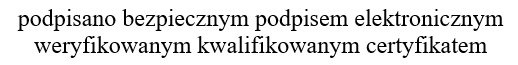 Regionalny Dyrektor 
Ochrony Środowiskaw Gorzowie WielkopolskimGorzów Wielkopolski, 8 października 2021 r.